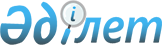 О мерах по реализации Закона Республики Казахстан от 1 апреля 2021 года "О внесении изменений и дополнений в некоторые законодательные акты Республики Казахстан по вопросам промышленной безопасности, индустриальных зон, животного мира, особо охраняемых природных территорий, энергетики, естественных монополий и жилищных выплат сотрудникам органов внутренних дел"Распоряжение Премьер-Министра Республики Казахстан от 28 апреля 2021 года № 86-р
      1. Утвердить прилагаемый перечень правовых актов, принятие которых необходимо в целях реализации Закона Республики Казахстан от 1 апреля 2021 года "О внесении изменений и дополнений в некоторые законодательные акты Республики Казахстан по вопросам промышленной безопасности, индустриальных зон, животного мира, особо охраняемых природных территорий, энергетики, естественных монополий и жилищных выплат сотрудникам органов внутренних дел" (далее – перечень).
      2. Государственным органам Республики Казахстан:
      1) разработать и в установленном порядке внести на утверждение в Правительство Республики Казахстан проекты правовых актов согласно перечню;
      2) принять в установленном порядке соответствующие ведомственные правовые акты согласно перечню и проинформировать Министерство по чрезвычайным ситуациям Республики Казахстан о принятых мерах в установленный перечнем срок.
      3. Министерству по чрезвычайным ситуациям Республики Казахстан обобщить представленную информацию и не позднее месячного срока со дня принятия правовых актов проинформировать Правительство Республики Казахстан о принятых мерах. Перечень
правовых актов, принятие которых необходимо в целях реализации Закона Республики Казахстан от 1 апреля 2021 года "О внесении изменений и дополнений в некоторые законодательные акты Республики Казахстан по вопросам промышленной безопасности, индустриальных зон, животного мира, особо охраняемых природных территорий, энергетики, естественных монополий и жилищных выплат сотрудникам органов внутренних дел"
      Примечание: расшифровка аббревиатур: 
      МИИР – Министерство индустрии и инфраструктурного развития Республики Казахстан
      МЧС – Министерство по чрезвычайным ситуациям Республики Казахстан
      МНЭ – Министерство национальной экономики Республики Казахстан
      МЦРИАП – Министерство цифрового развития, инноваций и аэрокосмической промышленности Республики Казахстан
      МВД – Министерство внутренних дел Республики Казахстан
      МЭГПР – Министерство экологии, геологии и природных ресурсов Республики Казахстан
      МЭ – Министерство энергетики Республики Казахстан
					© 2012. РГП на ПХВ «Институт законодательства и правовой информации Республики Казахстан» Министерства юстиции Республики Казахстан
				
      Премьер-Министр 

А. Мамин
Утвержден
распоряжением Премьер-Министра
Республики Казахстан
от 28 апреля 2021 года № 86-р
№

п/п

Наименование

правового акта

Форма акта

Государственный орган, ответственный за исполнение

Срок исполнения

Лицо, ответственное за качество, своевременность разработки и внесения правовых актов

1

2

3

4

5

6

1. 
Об утверждении Правил обеспечения служебным жилищем, исчисления размера, назначения, перерасчета, осуществления, прекращения, приостановления и возобновления жилищных выплат, а также категорий должностей сотрудников органов внутренних дел, имеющих право на получение жилищных выплат 
постановление Правительства Республики Казахстан
МВД
июнь 2021 года
Калайчиди А.Д.

 
2. 
О внесении изменений в постановление Правительства Республики Казахстан от 7 ноября 2006 года № 1063 "Об утверждении Правил осуществления туристской и рекреационной деятельности в государственных национальных природных парках"
постановление Правительства Республики Казахстан
МЭГПР
июнь 2021 года
Нысанбаев Е.Н.

 
3. 
О признании утратившим силу постановления Правительства Республики Казахстан от 31 июля 2014 года № 864 "Об утверждении критериев отнесения опасных производственных объектов к декларируемым"
постановление Правительства Республики Казахстан
МЧС
июнь 2021 года
Пшембаев М.К.
4. 
О внесении изменений и дополнений в постановление Правительства Республики Казахстан от 23 октября 2020 года № 701 "Вопросы Министерства по чрезвычайным ситуациям Республики Казахстан"
постановление Правительства Республики Казахстан
МЧС
июнь 2021 года
Тиес А.С.
5. 
О внесении изменений и дополнений в приказ Министра национальной экономики Республики Казахстан от 27 февраля 2015 года № 151 "Об утверждении Правил аккредитации экспертных организаций"
приказ Министра индустрии и инфраструктурного развития Республики Казахстан
МИИР
июль 2021 года
Ускенбаев К.А.
6. 
О внесении изменений и дополнений в приказ Министра национальной экономики Республики Казахстан от 27 ноября 2014 года № 114 "Об утверждении Правил аттестации экспертов, осуществляющих экспертные работы и инжиниринговые услуги в сфере архитектурной, градостроительной и строительной деятельности"
приказ Министра индустрии и инфраструктурного развития Республики Казахстан
МИИР
июль 2021 года
Ускенбаев К.А.
7. 
О внесении изменений и дополнений в приказ Министра национальной экономики Республики Казахстан от 28 февраля 2015 года № 165 "Об утверждении Правил определения общего порядка отнесения зданий и сооружений к технически и (или) технологически сложным объектам"
приказ Министра индустрии и инфраструктурного развития Республики Казахстан
МИИР
июль 2021 года
Ускенбаев К.А.
8. 
О внесении изменений и дополнений в приказ Министра национальной экономики Республики Казахстан от 1 апреля 2015 года № 299 "Об утверждении Правил проведения комплексной вневедомственной экспертизы технико-экономических обоснований и проектно-сметной документации, предназначенных для строительства новых, а также изменения (реконструкции, расширения, технического перевооружения, модернизации и капитального ремонта) существующих зданий и сооружений, их комплексов, инженерных и транспортных коммуникаций независимо от источников финансирования"
приказ Министра индустрии и инфраструктурного развития Республики Казахстан
МИИР
июль 2021 года
Ускенбаев К.А.
9. 
О внесении изменений и дополнений в приказ Министра национальной экономики Республики Казахстан от 20 марта 2015 года № 241 "Об утверждении Типового положения о жилищной инспекции"
приказ Министра индустрии и инфраструктурного развития Республики Казахстан
МИИР
июль 2021 года
Ускенбаев К.А.
10. 
О внесении изменений и дополнений в приказ Министра по инвестициям и развитию Республики Казахстан от 13 декабря 2017 года № 867 "Об утверждении Правил приемки построенного объекта в эксплуатацию собственником самостоятельно, а также формы акта приемки"
приказ Министра индустрии и инфраструктурного развития Республики Казахстан
МИИР
июль 2021 года
Ускенбаев К.А.
11. 
О внесении изменений и дополнений в совместный приказ исполняющего обязанности Министра индустрии и инфраструктурного развития Республики Казахстан от 29 апреля 2020 года № 253 и Министра национальной экономики Республики Казахстан от 30 апреля 2020 года № 33 "Об утверждении критериев оценки степени риска и проверочных листов в пределах границ населенных пунктов на объектах социальной инфраструктуры в сферах управления жилищным фондом, газа и газоснабжения, в области промышленной безопасности по соблюдению требований безопасной эксплуатации опасных технических устройств"
совместный приказ Министра индустрии и инфраструктурного развития Республики Казахстан и Министра национальной экономики Республики Казахстан
МИИР, МНЭ
июль 2021 года
Ускенбаев К.А.,

Жаксылыков Т.М.

 
12. 
О внесении изменений и дополнений в некоторые приказы Министерства энергетики Республики Казахстан
приказ Министра энергетики Республики Казахстан
МЭ
июль 2021 года
Рахимов К.Б.
13. 
Об утверждении типовых программ подготовки спасателей профессиональных аварийно-спасательных служб в области промышленной безопасности
приказ Министра по чрезвычайным ситуациям Республики Казахстан
МЧС
июль 2021 года
Пшембаев М.К.
14. 
Об утверждении требований и нормативов расчета штатной численности личного состава, норм оснащения профессиональных аварийно-спасательных служб в области промышленной безопасности
приказ Министра по чрезвычайным ситуациям Республики Казахстан
МЧС
май 2021 года
Пшембаев М.К.
15. 
Об утверждении Правил аттестации профессиональных аварийно-спасательных служб в области промышленной безопасности
приказ Министра по чрезвычайным ситуациям Республики Казахстан
МЧС
июль 2021 года
Пшембаев М.К.
16. 
Об утверждении Правил проведения расследования и учета аварий и инцидентов на опасных производственных объектах, технического расследования случаев утрат взрывчатых веществ и изделий на их основе
приказ Министра по чрезвычайным ситуациям Республики Казахстан
МЧС
июль 2021 года
Пшембаев М.К.
17. 
Об утверждении Правил устройства и безопасной эксплуатации наклонных рельсово-канатных подъемников (фуникулеров)
приказ Министра по чрезвычайным ситуациям Республики Казахстан
МЧС
июль 2021 года
Пшембаев М.К.
18. 
Об утверждении Правил постановки на учет и снятия с учета опасных производственных объектов и опасных технических устройств
приказ Министра по чрезвычайным ситуациям Республики Казахстан
МЧС
июль 2021 года
Пшембаев М.К.
19. 
Об утверждении Правил устройства и безопасной эксплуатации пассажирских подвесных канатных дорог
приказ Министра по чрезвычайным ситуациям Республики Казахстан
МЧС
июль 2021 года
Пшембаев М.К.
20. 
Об утверждении Правил устройства и безопасной эксплуатации грузовых подвесных канатных дорог
приказ Министра по чрезвычайным ситуациям Республики Казахстан
МЧС
июль 2021 года
Пшембаев М.К.
21. 
Об утверждении Правил устройства и безопасной эксплуатации эскалаторов
приказ Министра по чрезвычайным ситуациям Республики Казахстан
МЧС
июль 2021 года
Пшембаев М.К.
22. 
Об утверждении Правил безопасной эксплуатации подъемников для лиц с ограниченными возможностями (инвалидов)
приказ Министра по чрезвычайным ситуациям Республики Казахстан
МЧС
июль 2021 года
Пшембаев М.К.
23. 
Об утверждении Правил аттестации сварщиков и специалистов сварочного производства
приказ Министра по чрезвычайным ситуациям Республики Казахстан
МЧС
июль 2021 года
Пшембаев М.К.
24. 
Об утверждении Инструкции по организации и осуществлению производственного контроля на опасном производственном объекте
приказ Министра по чрезвычайным ситуациям Республики Казахстан
МЧС
июль 2021 года
Пшембаев М.К.
25. 
Об утверждении Правил подготовки, переподготовки и проверки знаний специалистов, работников в области промышленной безопасности
приказ Министра по чрезвычайным ситуациям Республики Казахстан
МЧС
июль 2021 года
Пшембаев М.К.
26. 
Об утверждении Правил согласования проектной документации на строительство, расширение, реконструкцию, модернизацию, консервацию и ликвидацию опасного производственного объекта организациями, эксплуатирующими опасный производственный объект
приказ Министра по чрезвычайным ситуациям Республики Казахстан
МЧС
июль 2021 года
Пшембаев М.К.
27. 
Об утверждении Инструкции об организации и порядке проведения обследования технического состояния грузоподъемных машин, отработавших нормативный срок службы, с целью определения возможности их дальнейшей эксплуатации
приказ Министра по чрезвычайным ситуациям Республики Казахстан
МЧС
июль 2021 года
Пшембаев М.К.
28. 
Об утверждении Инструкции по проведению обследования технического состояния стреловых самоходных кранов общего назначения с истекшим сроком службы с целью определения возможности их дальнейшей эксплуатации
приказ Министра по чрезвычайным ситуациям Республики Казахстан
МЧС
июль 2021 года
Пшембаев М.К.
29. 
Об утверждении Инструкции по проведению технического освидетельствования сосудов, цистерн, бочек и баллонов, работающих под давлением
приказ Министра по чрезвычайным ситуациям Республики Казахстан
МЧС
июль 2021 года
Пшембаев М.К.
30. 
Об утверждении Инструкции по проведению обследования и технического освидетельствования трубопроводов пара и горячей воды
приказ Министра по чрезвычайным ситуациям Республики Казахстан
МЧС
июль 2021 года
Пшембаев М.К.
31. 
Об утверждении Инструкции по проведению обследования технического состояния башенных кранов с истекшим сроком службы с целью определения возможности их дальнейшей эксплуатации
приказ Министра по чрезвычайным ситуациям Республики Казахстан
МЧС
июль 2021 года
Пшембаев М.К.
32. 
Об утверждении Инструкции по проведению обследования технического состояния монтажных кранов с истекшим сроком службы с целью определения возможности их дальнейшей эксплуатации
приказ Министра по чрезвычайным ситуациям Республики Казахстан
МЧС
июль 2021 года
Пшембаев М.К.
33. 
Об утверждении Инструкции по проведению обследования технического состояния кранов мостового типа с истекшим сроком службы с целью определения возможности их дальнейшей эксплуатации
приказ Министра по чрезвычайным ситуациям Республики Казахстан
МЧС
июль 2021 года
Пшембаев М.К.
34. 
Об утверждении Инструкции по проведению обследования технического состояния подъемников (вышек) с истекшим сроком службы с целью определения возможности их дальнейшей эксплуатации
приказ Министра по чрезвычайным ситуациям Республики Казахстан
МЧС
июль 2021 года
Пшембаев М.К.
35. 
Об утверждении Инструкции по проведению обследования сосудов, работающих под давлением, с истекшим сроком службы с целью определения возможности их дальнейшей эксплуатации
приказ Министра по чрезвычайным ситуациям Республики Казахстан
МЧС
июль 2021 года
Пшембаев М.К.
36. 
Об утверждении Инструкции по проведению обследования технического состояния лифтов, а также подъемников для лиц с ограниченными возможностями (инвалидов) с истекшим сроком службы с целью определения возможности их дальнейшей эксплуатации
приказ Министра по чрезвычайным ситуациям Республики Казахстан
МЧС
июль 2021 года
Пшембаев М.К.
37. 
Об утверждении Правил обеспечения промышленной безопасности при эксплуатации и ремонте резервуаров для нефти и нефтепродуктов
приказ Министра по чрезвычайным ситуациям Республики Казахстан
МЧС
июль 2021 года
Пшембаев М.К.
38. 
Об утверждении Инструкции по проведению технического диагностирования установок для бурения и ремонта нефтяных и газовых скважин с истекшим сроком службы с целью определения возможности их дальнейшей эксплуатации
приказ Министра по чрезвычайным ситуациям Республики Казахстан
МЧС
июль 2021 года
Пшембаев М.К.
39. 
Об утверждении Инструкции по безопасной эксплуатации оборудования для добычи высоковязкой, сернистой нефти
приказ Министра по чрезвычайным ситуациям Республики Казахстан
МЧС
июль 2021 года
Пшембаев М.К.
40. 
Об утверждении Правил по обеспечению промышленной безопасности при строительстве подземных сооружений и метрополитенов
приказ Министра по чрезвычайным ситуациям Республики Казахстан
МЧС
июль 2021 года
Пшембаев М.К.
41. 
Об утверждении Инструкции по безопасности в газовом хозяйстве предприятий черной металлургии
приказ Министра по чрезвычайным ситуациям Республики Казахстан
МЧС
июль 2021 года
Пшембаев М.К.
42. 
Об утверждении Инструкции по безопасности при эксплуатации технологических трубопроводов
приказ Министра по чрезвычайным ситуациям Республики Казахстан
МЧС
июль 2021 года
Пшембаев М.К.
43. 
Об утверждении Инструкции по безопасности при производстве и потреблении продуктов разделения воздуха
приказ Министра по чрезвычайным ситуациям Республики Казахстан
МЧС
июль 2021 года
Пшембаев М.К.
44. 
Об утверждении Инструкции по разработке плана ликвидации аварий и проведению учебных тревог и противоаварийных тренировок на опасных производственных объектах
приказ Министра по чрезвычайным ситуациям Республики Казахстан
МЧС
июль 2021 года
Пшембаев М.К.
45. 
Об утверждении критериев отнесения опасных производственных объектов к декларируемым
приказ Министра по чрезвычайным ситуациям Республики Казахстан
МЧС
июль 2021 года
Пшембаев М.К.
46. 
Об утверждении Правил постановки на учет и снятия с учета опасных технических устройств на объектах социальной инфраструктуры
приказ Министра по чрезвычайным ситуациям Республики Казахстан
МЧС
июль 2021 года
Пшембаев М.К.
47. 
О внесении изменений и дополнений в совместный приказ Министра по инвестициям и развитию Республики Казахстан от 15 декабря 2015 года № 1206 и Министра национальной экономики Республики Казахстан от 28 декабря 2015 года № 814 "Об утверждении критериев оценки степени риска и проверочных листов в области промышленной безопасности"
совместный приказ Министра по чрезвычайным ситуациям Республики Казахстан и Министра национальной экономики Республики Казахстан
МЧС, МНЭ
июль 2021 года
Пшембаев М.К.,

Жаксылыков Т.М.

 
48. 
О внесении изменений в приказ Министра национальной экономики Республики Казахстан от 6 января 2015 года № 4 "Об утверждении форм уведомлений и Правил приема уведомлений государственными органами, а также об определении государственных органов, осуществляющих прием уведомлений"
приказ Министра национальной экономики Республики Казахстан
МНЭ
июль 2021 года
Жаксылыков Т.М.

 
49. 
О внесении изменений и дополнений в приказ исполняющего обязанности Министра по инвестициям и развитию Республики Казахстан от 26 декабря 2014 года № 299 "Об утверждении требований, предъявляемых к юридическим лицам, аттестуемым на проведение работ в области промышленной безопасности"
приказ Министра по чрезвычайным ситуациям Республики Казахстан
МЧС
июль 2021 года
Пшембаев М.К.
50. 
О внесении изменений в приказ Министра по инвестициям и развитию Республики Казахстан от 30 декабря 2014 года № 347 "Об утверждении Правил обслуживания организаций, владеющих и (или) эксплуатирующих опасные производственные объекты, профессиональными аварийно-спасательными службами и формированиями"
приказ Министра по чрезвычайным ситуациям Республики Казахстан
МЧС
июль 2021 года
Пшембаев М.К.
51. 
О внесении изменений и дополнений в некоторые приказы в области промышленной безопасности
приказ Министра по чрезвычайным ситуациям Республики Казахстан
МЧС
июль 2021 года
Пшембаев М.К.
52. 
О внесении изменений в некоторые приказы Министерства индустрии и инфраструктурного развития Республики Казахстан в сфере оказания государственных услуг в области промышленной безопасности
приказ Министра по чрезвычайным ситуациям Республики Казахстан
МЧС
июль 2021 года
Пшембаев М.К.
53. 
О внесении изменений и дополнений в приказ исполняющего обязанности Министра цифрового развития, инноваций и аэрокосмической промышленности Республики Казахстан от 31 января 2020 года № 39/НҚ "Об утверждении реестра государственных услуг"
приказ Министра цифрового развития, инноваций и аэрокосмической промышленности Республики Казахстан
МЦРИАП
июль 2021 года
Турысов А.Н.